2009:2 SCE RehashQuestion 1DomainsMedical Expertise (40%)Decision Making and Prioritisation (40%)
Leadership and Management (20%) This is a structured case based discussion. You will be discussing an evolving case with an examiner. Please try to be as specific as possible with your responses and include the rationale for decisions that you make.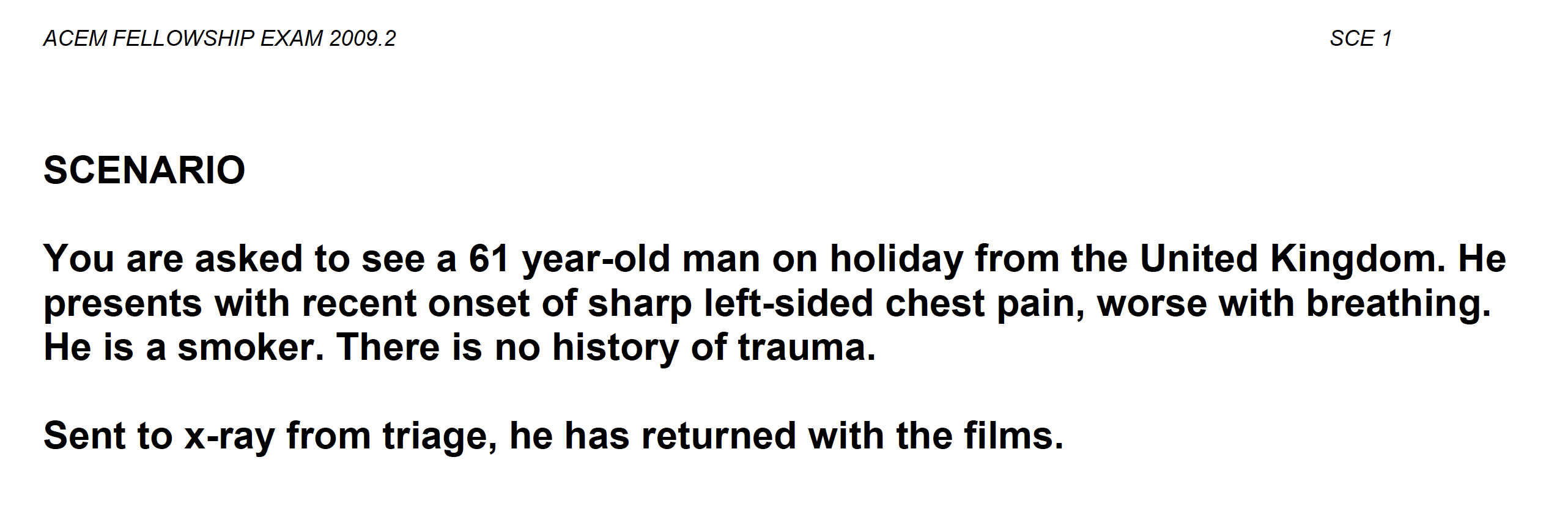 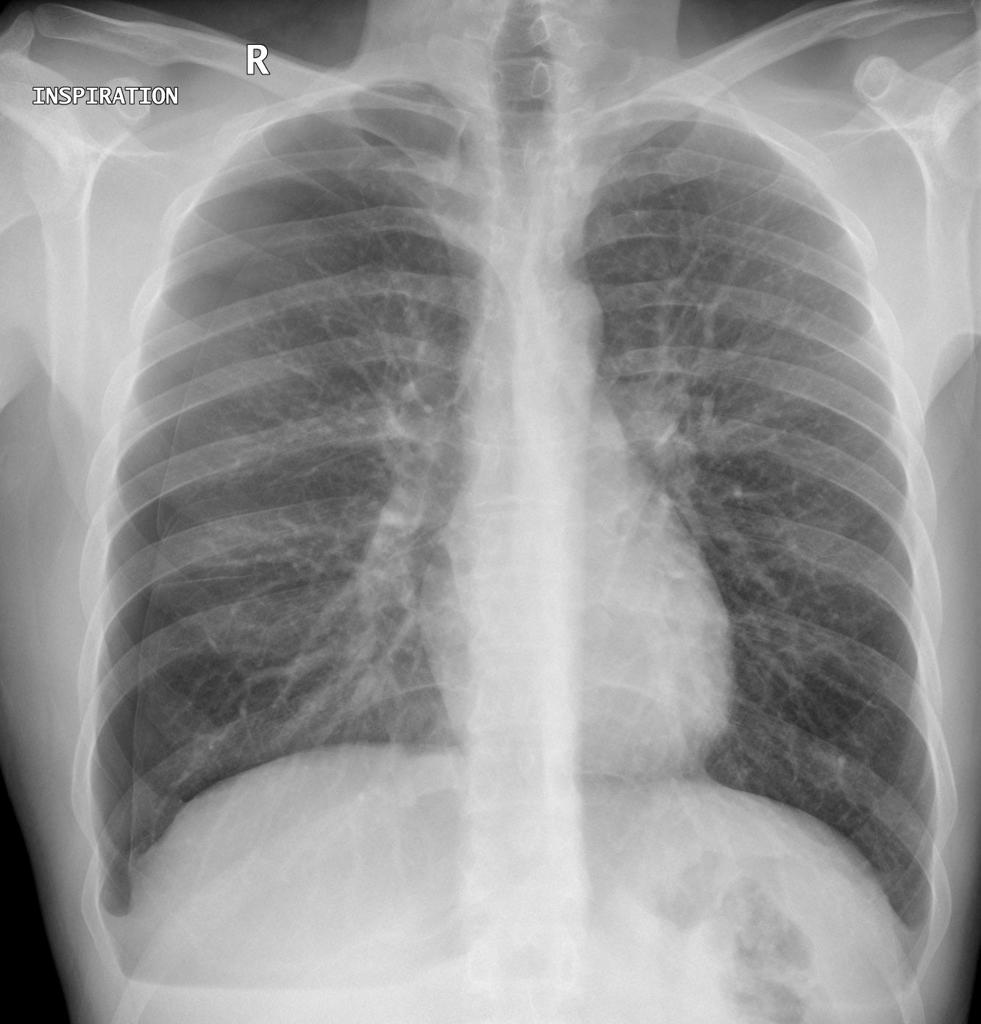 Question 2DomainsMedical Expertise (50%)Decision Making and Prioritisation (50%)
This is a structured case based discussion. You will be discussing an evolving case with an examiner. Please try to be as specific as possible with your responses and include the rationale for decisions that you make.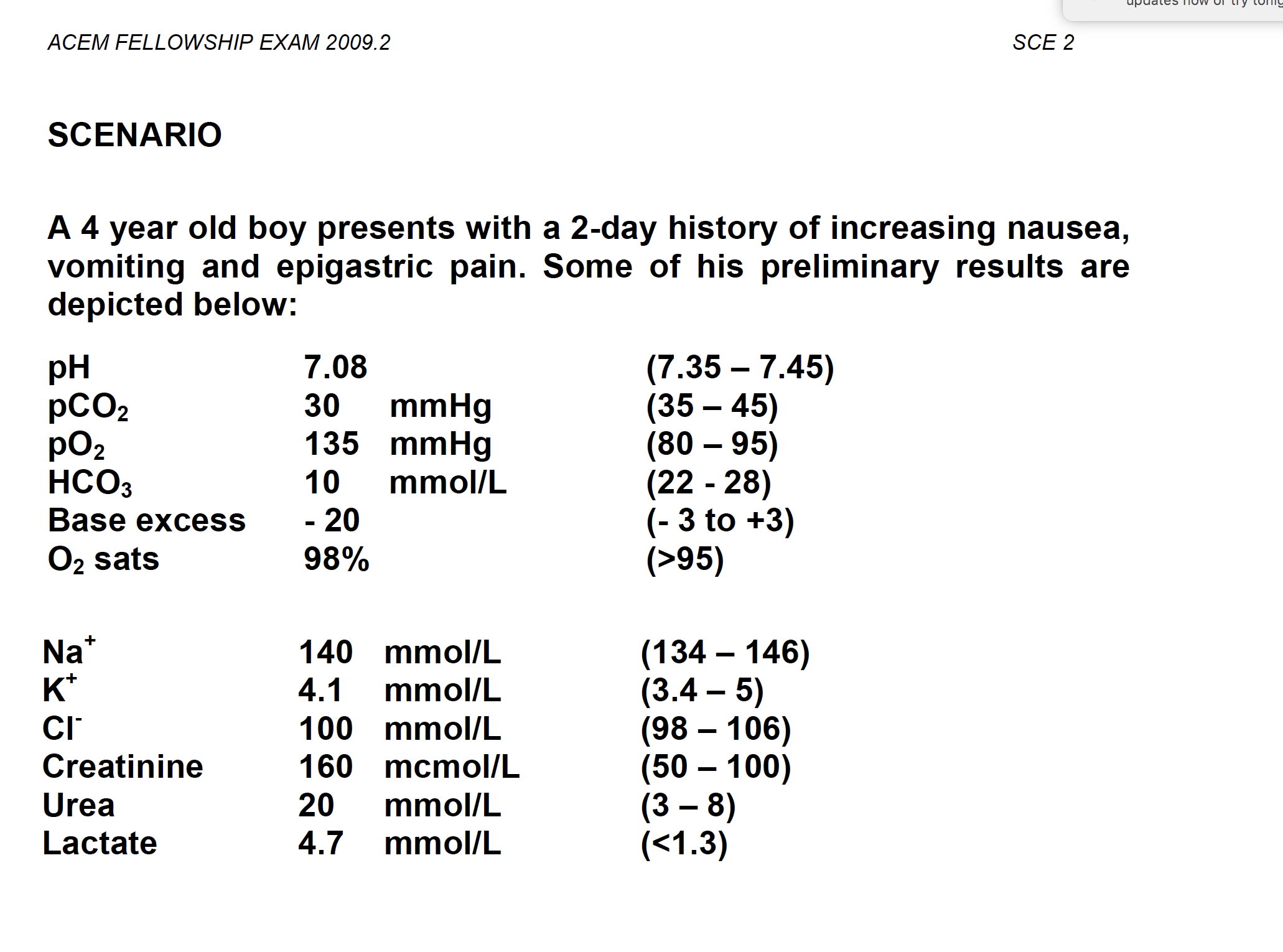 Question 3DomainsMedical Expertise (40%)Decision Making and Prioritisation (40%)
Leadership and Management (20%)This is a structured case based discussion. You will be discussing an evolving case with an examiner. Please try to be as specific as possible with your responses and include the rationale for decisions that you make.A 67 year-old woman who lives independently has been brought in after being found by her daughter on the floor of her shower. It appears that she has been there all night. She was well the day before.Initial observations: GCS 	7/15 (E-1 V-2 M-4); PR 	40  BP 	70/40; RR 	6/min; SaO2 	95%.This is her initial ECG 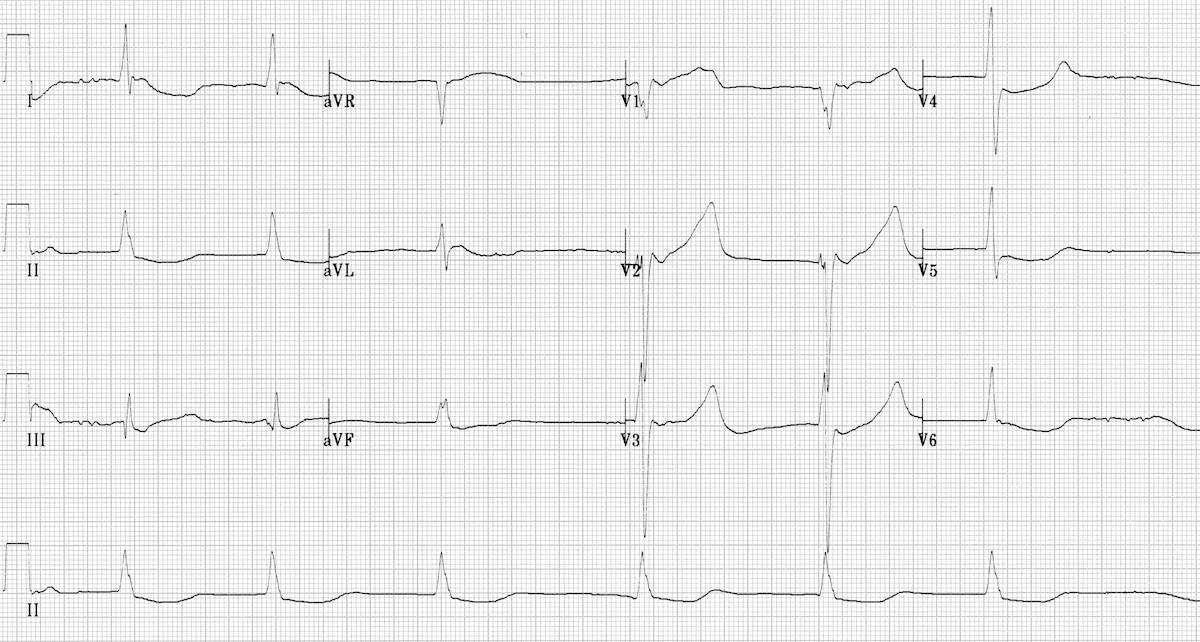 Question 4Medical Expertise (30%)Decision Making and Prioritisation (30%)
Teamwork and Collaboration (40%)This is a structured case based discussion. You will be discussing an evolving case with an examiner. Please try to be as specific as possible with your responses and include the rationale for decisions that you make.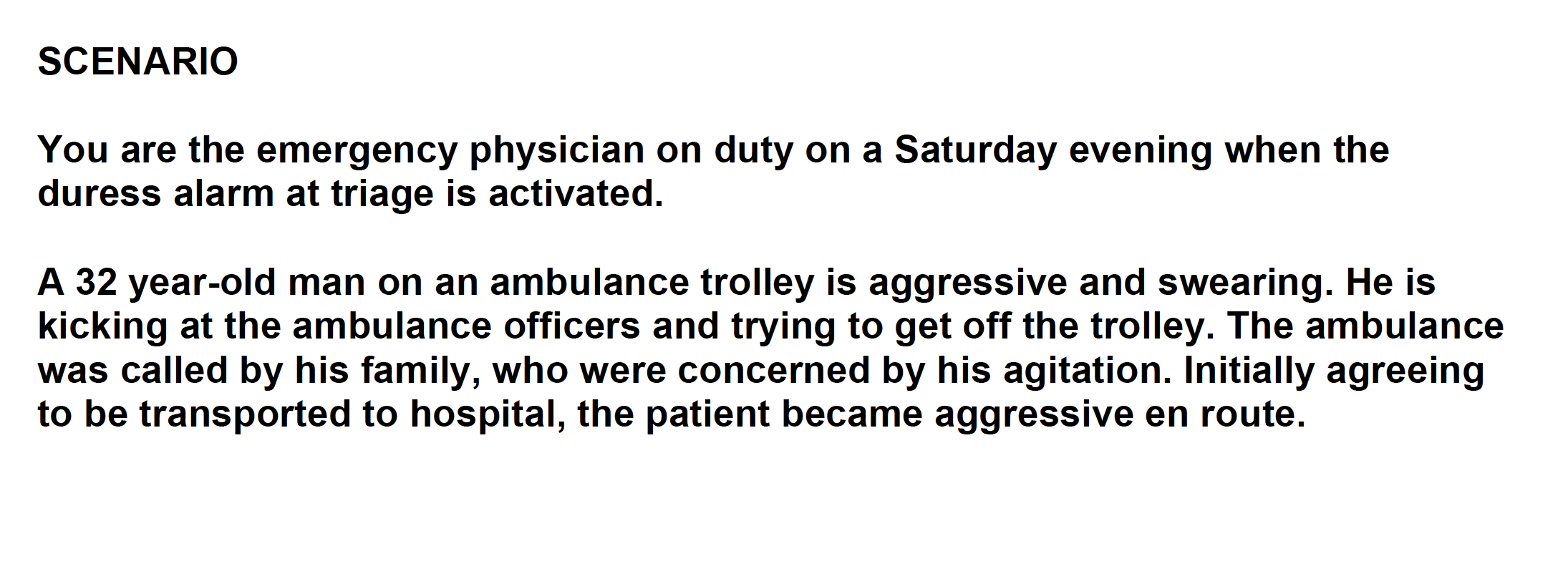 Question 5Medical Expertise (30%)Decision Making and Prioritisation (30%)
Teamwork and Collaboration (40%)This is a structured case based discussion. You will be discussing an evolving case with an examiner. Please try to be as specific as possible with your responses and include the rationale for decisions that you make.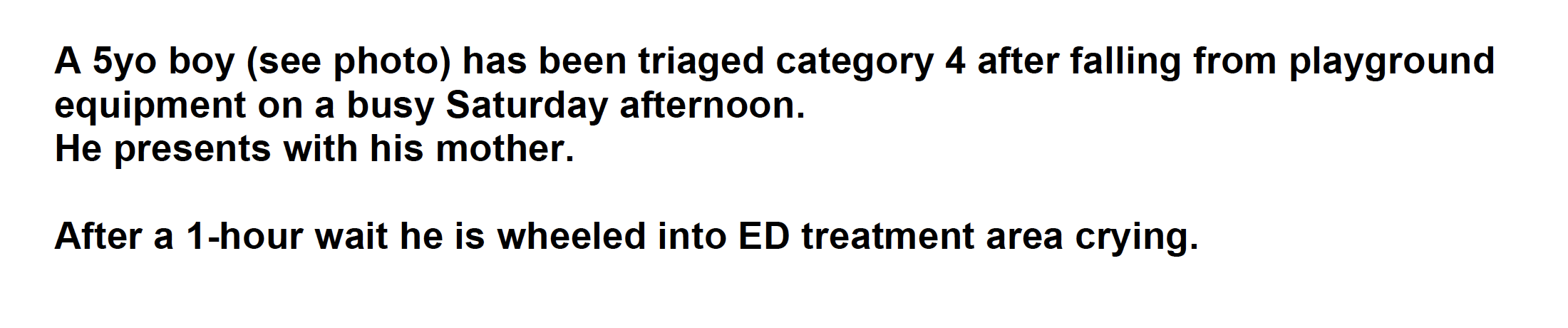 XR PROPS not to be given to candidate with stem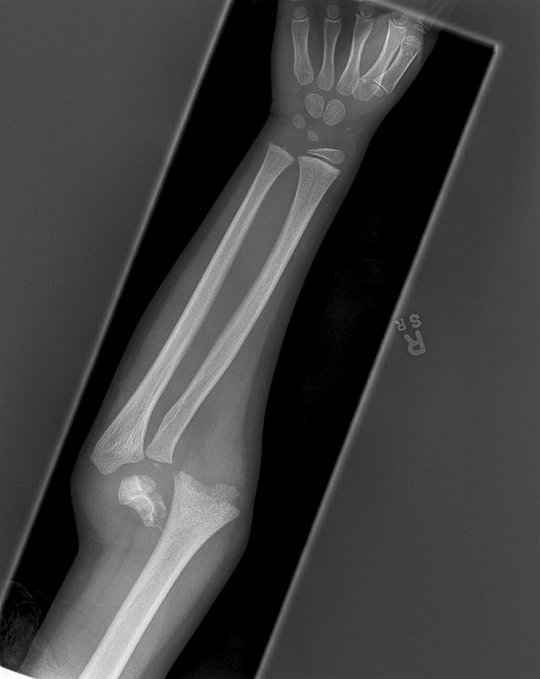 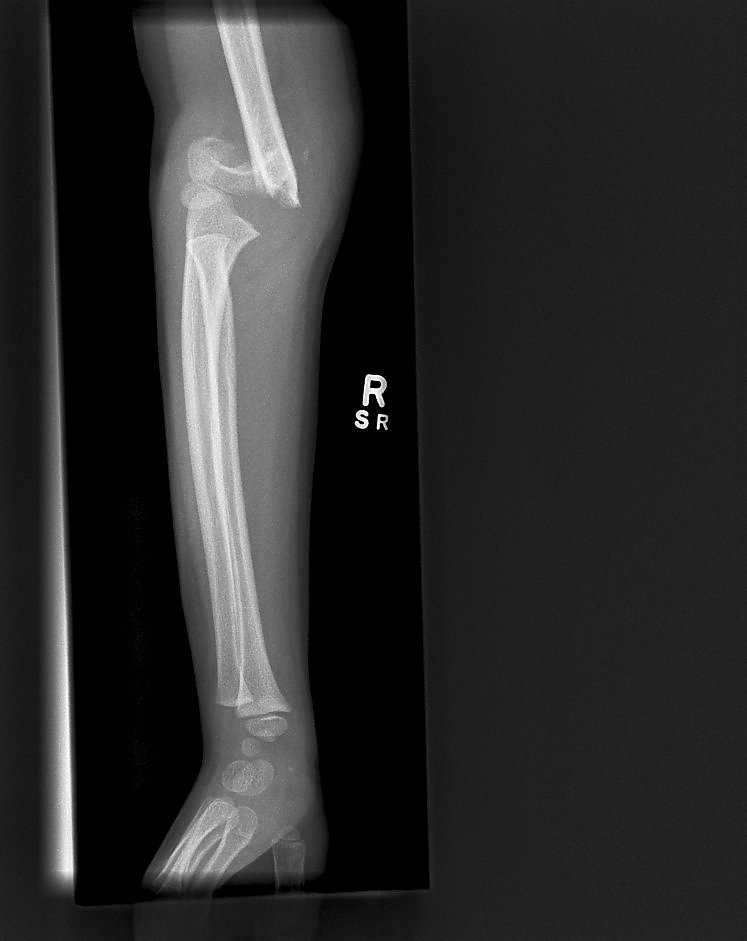 Question 6Medical Expertise (30%)Decision Making and Prioritisation (30%)
Teamwork and Collaboration (40%)This is a structured case based discussion. You will be discussing an evolving case with an examiner. Please try to be as specific as possible with your responses and include the rationale for decisions that you make.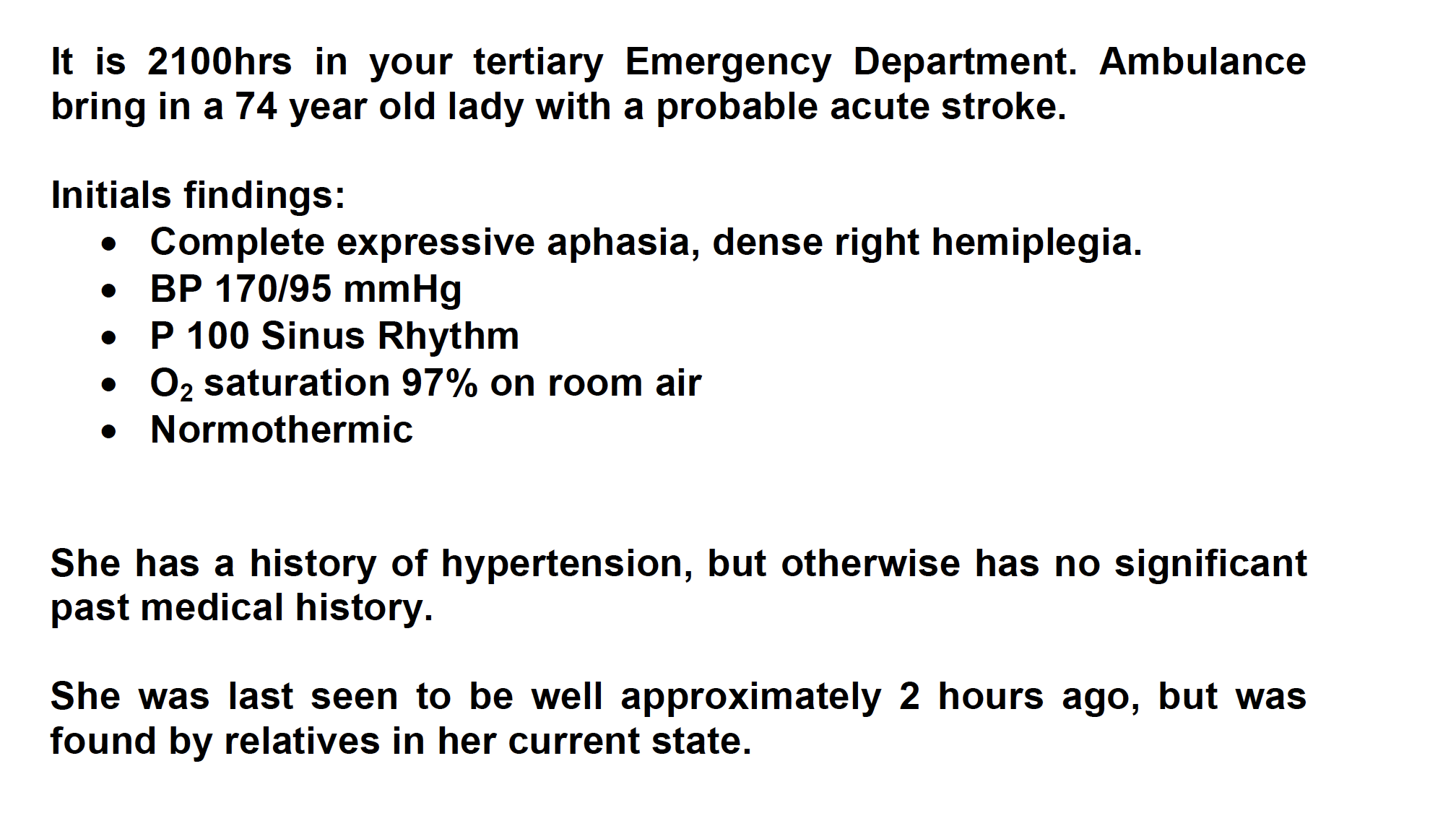 SIMs from SCEsQuestion 2DomainsMedical Expertise (30%)Teamwork and Collaboration (30%)Decision Making and Prioritisation (40%)
You are the team leader managing a small team in a rural hospital. You have been called in at 2am to assist the senior registrar and nurse. There are no other available staff to assist. It will take the retrieval service 2 hrs to get to you.Question 3Medical Expertise (30%)Decision Making and Prioritisation (30%)
Teamwork and Collaboration (40%)You are the team leader managing a small team in a tertiary hospital. You have been called in from home to assist the senior registrar and nurse. There are no other available staff currently. A 67 year-old woman who lives independently has been brought in after being found by her daughter on the floor of her shower. It appears that she has been there all night. She was well the day before.Initial observations: GCS 	7/15 (E-1 V-2 M-4); PR 	40  BP 	70/40; RR 	6/min; SaO2 	95%.This is her initial ECG Instructor InfoEvents – found on floor, not very responsive, ?fall, feels very cold, tympanic temp 23, A-D, got the pads on Assessment and interp of ECG – Temp (core) – 26Asks for Ix – specifically BSL/VBG/FBC/EUC/LFT/CMPSuggests rewarming strategies – humidified O2/bair hugger/cavity warming/dialysis/EMCO/BypassVF – only 3 shocks, no meds till 30 degrees then 2x dosing intervalConsider intubation ? LMA to temporiseQuestion 4Medical Expertise (30%)Decision Making and Prioritisation (30%)
Teamwork and Collaboration (40%)You are the team leader managing a small team in a tertiary hospital.You have been called to resus to assist with a 56M who was phyically and verbally aggressive. He was BIB police who have him handcuffed to the bed. The senior registrar has given him 20mg IM midazolam and 10mg droperidol in increments over the last 5 mins. He is now obtunded and has noisy breathingInstructor InfoEvents from registrar – 56M threatening to kill his family, BIBP and ambulance who had to physically restrain him, given 20mg midaz and 10mg droperidol iM within last 5 mins – worried they gave too muchNow very sleepy and noisy breathing. No history from patient, no ID (unknown pt)Obs – P110, BP 90/70, Sats 85% RA, RR 10, Temp 37.9A-D
Summary of priorities – Airway – adjuncts then intubate/O2/FluidsAppropriate Ix of cause – Sepsis/head injury/ intracranial cause/pscyh/metabolic/BSL/tox/hypoxiaECG NAD/Panadol/VBG/BSLBSL 2.5 – give 25mls 50% dextroseConsider broad spec abx given feverInotropes for dropping BPHas a seizure – Rx with further benzos and load with keppra or phenytoinCollateral Hx – relatives/IDECG shows Long QTc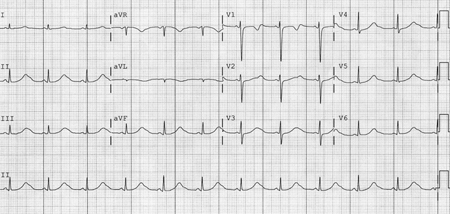 COMMUNICATION STATION FROM SCEQuestion 6DomainsCommunication (50%)Medical Expertise (30%)Prioritisation and Decision Making (20%)You have been called to assist with a patient in the majors bay as the registrar feels out of his depthThe CT perfusion has been reported to have a large MCA CVA, no salvageable penumbra and no lesion that is amenable to clot retrieval. Discuss the case with the daughter.Instructor InfoClarify who person is and relationship to patientCheck current understanding – daughter will insist on “that clot busting drug my dad got – he got better”Explain results of scansExpain why cannot have thrombolysis - strict criteria to maintain safety and efficacy only for those that likely to benefit - no brain still with salvageable area – “already dead brain” - high risk of bleeding especially in older age group/HTN - Listen to concerns, acknowledge and explore reasonsOffer second opinion/neurology consult Ultimately explain that not a candidate and wont be administering drugExplain care in a stroke ward/aspirin/?NGConsider broaching goals of care/advanced planningAdditional tasks – Q1 – Teach a medical student the management of PTX – spont/all sizes/secondary/traumatic/tension/methods of decompression/follow up etcQ2 – Explain the VBG to a junior regQ3 – Explain ECGQ4 – Communication with the mother based on SCE4 Q4Q5 – Demonstrate the neuro exam of an upper limbQ6 – Explain assessment of a patient with a left hemiparesis to determine eligibility of patient for thrombolysis – junior reg